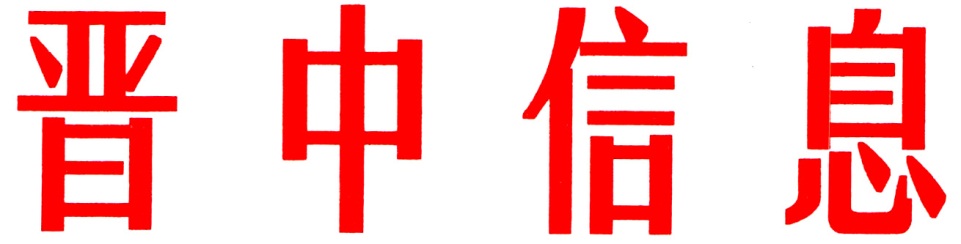 （182）中共晋中市委办公室                    2023年9月22日左权县“五个聚焦”为驻村帮扶筑路夯基习近平总书记强调：全面建设社会主义现代化国家，扎实推进共同富裕，最艰巨最繁重的任务仍然在农村，必须逐步缩小城乡差距。党的十八大以来，习近平总书记高度重视农业农村工作，并就乡村振兴作出重要指示和部署。今年以来，左权县紧紧围绕巩固拓展脱贫攻坚成果同乡村振兴有效衔接工作重点，突出“五个聚焦”，做实驻村帮扶。一、聚焦队伍，明制度，强化常管长严。一是严选派。针对人选条件，对县派147名队员进行“回头看”，组织人社部门审身份、乡镇党委审作风、派出单位审能力，对不符合要求的工作队员进行集中调换，坚决做到“抽硬人、硬抽人”。二是勤培训。严格落实“周例会、月考核、季通报”制度，通过线上线下、经验交流、知识测试等形式，实现驻村干部学习培训全覆盖。今年以来，县级以上培训3批次共1800余人次。三是建制度。紧盯“五天四夜”全脱产到村工作纪律，从严压茬交接、明察暗访、飞行检查、通报约谈、追责问责等工作制度，倒逼工作队员严格遵守驻村纪律。特别是针对“个别队员无故脱岗”问题，移交纪委核实核查，对队员本人和乡镇党委、派出单位等相关责任人追责问责，做到问责一人、警示一片。二、聚焦责任，严体系，突出知责明责。一是压实县驻村办统筹监管责任。明确驻村办选派、培训、明察暗访责任，完善驻村帮扶日报告、周例会制度，严格执行“钉钉”考勤打卡“双通报”制度，履行好统筹管理责任。二是压实乡镇党委属地管理责任。明确各乡镇党委副书记（组织委员）为乡镇驻村干部管理具体责任人，每天采取到村检查、视频连线、电话抽查等方式对驻村纪律进行监督，采取入户走访、现场问答、组织考试等方式对驻村政策进行监督。三是压实派出单位跟踪管理责任。明确各派出单位一名班子成员分管驻村工作，每周听取工作队相关任务完成情况，充分运用帮扶单位力量和资源支持乡村发展，全面保障工作队员履职。四是压实驻村工作队具体管理责任。明确第一书记、工作队长对驻村工作队管理负具体责任，加强对工作队员的业务指导和政策辅导，每周向乡镇党委汇报本周工作和重点任务完成情况，明确短板弱项，提出整改对策。三、聚焦作风，重转变，坚持实干实绩。全面落实省市驻村帮扶大比拼、大比武要求，通过一月一主题，一月一评比，坚决做到提质增效。一是产业添动力。做大做强核桃、连翘、左权羊、写生基地、花椒、杂粮等主导产业，构建起稳定利益联结机制，带动全县脱贫户人均增收2300元。二是就业注活力。积极推广以工代赈项目18个，总投资1.3亿元，带动1600余群众增收2.08万元；科学设置公益性岗位，安置脱贫户、监测户就业740人，占岗位总数的76%。三是结对强能力。紧扣常态化抓党建促基层治理能力提升专项行动，89个单位与104个脱贫村结对帮扶，通过活动联办、队伍联抓、服务联动，实现了优势互补、工作互促。今年以来，各帮扶单位真帮实扶，投入和引进资金1100万元，实施项目51个，助销农产品150余万元。前三季度，全县脱贫户人均纯收入10726元，增幅23.1%。四、聚焦考核，促担当，抓好激励激发。一是成效定优劣。截止目前，通报各类问题93条，通报批评26人，严肃问责11人，召回调整不合格工作队员7名，20余名驻村工作队员由乡镇和派出单位进行了双约谈。二是口碑评好坏。在驻村入户、产业发展、持续增收、乡村建设等基础指标上，将群众认可不认可、满意不满意作为评价主要依据，严格执行入户走访率、信息准确率、群众满意度日抽查日通报制度，推动驻村干部常态化、长效化。三是激励展风采。坚持把驻村工作一线作为培养锻炼优秀干部的主渠道，树立鲜明的用人导向，拿出10%的职级职务比例，优先向驻村干部倾斜，真正激发干事创业工作热情。三季度，99名驻村干部被评为优秀等次。逐级推荐5名驻村干部获得省级表彰，7名驻村干部受到市级表彰，12名驻村干部受到县级表彰。五、聚焦保障，强合力，注重关心关爱。认真落实驻村帮扶待遇保障措施，足额落实驻村干部工作经费，县级工作队员补贴由50元提升至80元，并明确单位办公经费优先保障驻村工作。畅通驻村帮扶干部与县委组织部、县乡村振兴局、县驻村办、乡镇党委、派出单位联络渠道，积极开展谈心谈话，做到驻村帮扶干部思想、工作、生活情况“三必知”。同时落实落细生活补助，为驻村第一书记和工作队员购买人身意外伤害保险，组织健康体检，配齐生活用品，创设舒适环境，确保驻村帮扶工作和后勤保障“双提升”。（市委办信息科根据左权县委报送信息整理）如有批示或需详情，请与市委办公室信息科联系。     电话：2636111主送：各县（区、市）委、政府，市直有关单位。